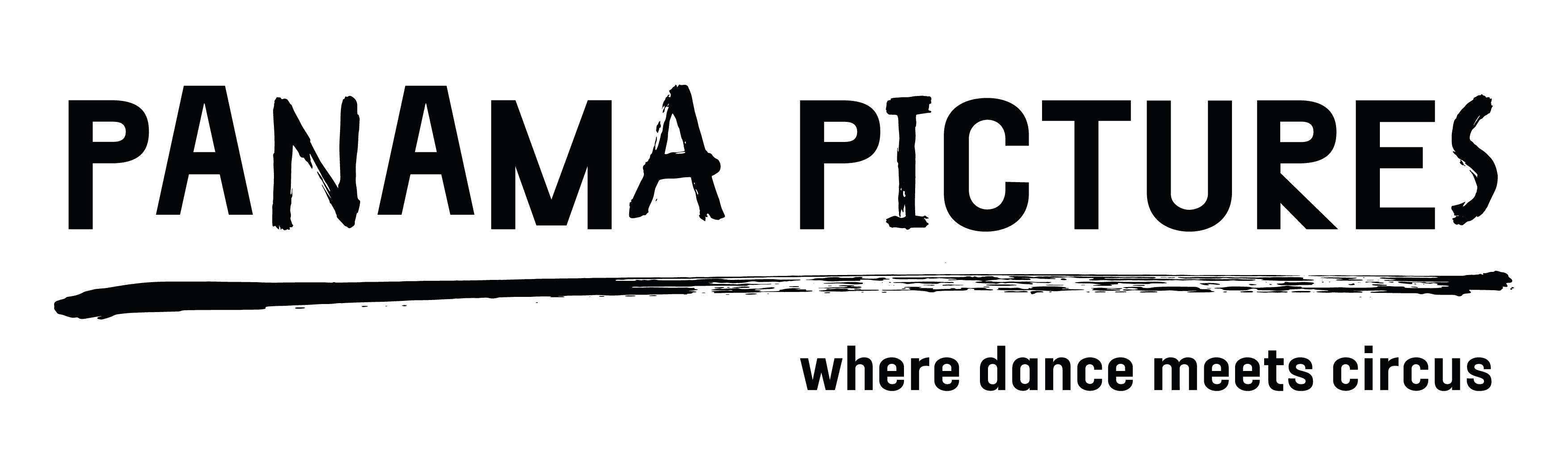 Persbericht                                       ’s-Hertogenbosch, 20 september 2017Beklemmende sfeer in ijzige temperaturenGo north and see what those strangers doPanama Pictures presenteert een nieuwe voorstelling Go north and see what those strangers do. Een voorstelling op het snijvlak van dans en circus die op vrijdag 13 oktober in première gaat in de Verkadefabriek. Vijf mannen en een walvis op een onbestemde plek ergens in het hoge noorden. De ijzige wind raast over de oneindige vlakte en maakt de sfeer nog beklemmender dan deze al was. Wie zijn deze mannen en wat brengt hen hier?Een eigenzinnige blik op identiteitGo North is een zoektocht op de grens van het zelf en de ander. Op een schaamteloze manier leggen de mannen hun ziel bloot en gaan ze de confrontatie aan; met zichzelf, maar vooral met elkaar. Het zet de onderliggende verhoudingen op scherp en doet hun ware aard naar boven drijven.MuziekSpeciaal voor de voorstelling heeft componistenduo Strijbos & Van Rijswijk een nieuw muziekstuk gecomponeerd. Een stuk waarin het live-slagwerk op intrigerende wijze gecombineerd wordt met elektronische soundscapes.Where dance meets circusDynamisch, ongepolijst en avontuurlijk, maar tegelijkertijd ook heel kwetsbaar en intiem. Pia Meuthen heeft met Panama Pictures een unieke taal ontwikkeld waarin dans en circus moeiteloos in elkaar overlopen en persoonlijke verhalen letterlijk in beweging komen. Speciaal voor Go north is Tarek Rammo aan de internationale cast toegevoegd. Hij werkte onder andere ook voor Cirque du Soleil.Credits: Go north and see what those strangers dochoreografie:		Pia Meuthendans/acrobatiek:	Francesco Barba, Fabian Krestel, Ruben Mardulier, Eddy Becquart, Tarek Rammoassistentie/training: 	Miquel de Jongslagwerk: 		David Paycha
muziekcompositie: 	Jeroen Strijbos & Rob van Rijswijkpremière: 		13 oktober 2017 in de grote zaal Verkadefabriek, Den BoschGo North and see what those strangers do is een productie van Panama Pictures in co-productie met Strijbos & Van Rijswijk.trailer:			https://vimeo.com/234124673Voor meer informatie kunt u contact opnemen met Claire van Nunen via publiciteit@panamapictures.nl